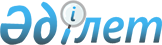 Об утверждении Комплексного плана социально-экономического развития городов Жезказгана, Сатпаева и Улытауского района Карагандинской области на 2019 - 2022 годы
					
			Утративший силу
			
			
		
					Постановление Правительства Республики Казахстан от 3 ноября 2011 года № 1283. Утроатило силу постановлением Правительства Республики Казахстан от 4 ноября 2022 года № 871.
      Сноска. Утратило силу постановление Правительства РК от 04.11.2022 № 871.
      Сноска. Заголовок в редакции постановления Правительства РК от 13.06.2019 № 400.
      В целях решения проблем социально-экономического развития городов Жезказган, Сатпаев и Улытауского района Карагандинской области Правительство Республики Казахстан ПОСТАНОВЛЯЕТ:
      1. Утвердить прилагаемый Комплексный план социально-экономического развития городов Жезказгана, Сатпаева и Улытауского района Карагандинской области на 2019 - 2022 годы (далее - План).
      Сноска. Пункт 1 в редакции постановления Правительства РК от 13.06.2019 № 400.


      2. Центральным исполнительным органам Республики Казахстан, местным исполнительным органам Карагандинской области и организациям (по согласованию) обеспечить своевременное выполнение мероприятий, предусмотренных Планом, и по итогам года, не позднее 15 января, представлять информацию о ходе их реализации в Министерство национальной экономики Республики Казахстан.
      Сноска. Пункт 2 в редакции постановления Правительства РК от 13.06.2019 № 400.


      3. Министерству национальной экономики Республики Казахстан по итогам года, не позднее 1 февраля, представлять в Правительство Республики Казахстан сводную информацию о ходе реализации Плана.
      Сноска. Пункт 3 в редакции постановления Правительства РК от 13.06.2019 № 400.


      4. Контроль за исполнением настоящего постановления возложить на Министерство национальной экономики Республики Казахстан.
      Сноска. Пункт 4 в редакции постановления Правительства РК от 13.06.2019 № 400.


      5. Настоящее постановление вводится в действие со дня подписания. Комплексный план
социально-экономического развития городов Жезказгана, Сатпаева и Улытауского района Карагандинской области на 2019 - 2022 годы
      Сноска. Комплексный план в редакции постановления Правительства РК от 13.06.2019 № 400.
      Примечания:
      * - объемы расходов по мероприятиям, финансируемым за счет средств республиканского и местного бюджетов, будут рассмотрены в установленном законодательством Республики Казахстан порядке при уточнении республиканского и местного бюджетов на соответствующий год.
      Расшифровка аббревиатур: 
					© 2012. РГП на ПХВ «Институт законодательства и правовой информации Республики Казахстан» Министерства юстиции Республики Казахстан
				
Премьер-Министр
Республики Казахстан
К. МасимовУтвержден
постановлением Правительства
Республики Казахстан
от 3 ноября 2011 года № 1283
№
п/п

Наименование
мероприятия

Форма завершения

Ответственные за исполнение

Срок реализации

Предполагаемые расходы
(млн. тенге)

Источники финансирования

1

2

3

4

5

6

7

1. Расширение минерально-сырьевой базы

1.
Организация проведения поисковых работ на участках Северо-Тобылгинский, Сарыдалинский, Борсенгир, Унгурли-сайский, Кенгирский в пределах Жезказганской впадины
Геологический отчет
МИИР
2019 год
2019 год - 233,6
РБ
2.
Организация проведения поисковых работ на участках Куленьский, Юго-Восточная часть Жезказганской впадины, Жанайское, Южно-Жездинское, Южно-Ащикульское
Геологический отчет
МИИР
2019-2022
годы
2019 год - 300,0
2020 год - 987,8*
2021 год - 1230,9*
2022 год - 446,4*
РБ
3.
Вовлечение во вторичную переработку техногенных минеральных образований:
 1) отвальных шлаков Жезказганского медеплавильного завода в объеме - 1000 тыс. тонн;
2) хвостохранилища № 3 Жезказганской обогатительной фабрики № 1 и № 2 в объеме - 62 371,9 тыс. тонн с проведением дополнительных мероприятий по геологоразведочным работам и проведением экспертизы государственной комиссией по запасам полезных ископаемых Республики Казахстан
Протокол заседания Государственной комиссии по запасам полезных ископаемых Республики Казахстан
Акимат
Карагандинской области,
МИИР, МЭ, ТОО "Корпорация Казахмыс" (по согласованию)
2019-2020 годы
2019 год - 74,4
2020 год - 50,0
Средства ТОО "Корпорация Казахмыс"
4.
Проведение Мероприятий по принудительному отчуждению земельных участков поселка Жезказган и прилегающих населенных пунктов Весовая, Крестовский, Перевалка и Геолоразведочного поселка для государственных нужд в целях разработки месторождений полезных ископаемых:
Акимат
Карагандинской области, МИИР, МСХ, МФ
2019-2022
годы
4.
1) выплата компенсации за изъятие:
земельных участков и жилья;
Получение компенсации юридическими и физическими лицами
Акимат
Карагандинской области, МИИР, МСХ, МФ
2019-2022
годы
2019 год - 1 036,2
МБ
4.
хозяйственных построек, гаражей; 
Получение компенсации юридическими и физическими лицами
Акимат
Карагандинской области, МИИР, МСХ, МФ
2019-2022
годы
2019 год - 123,8
МБ
4.
объектов предпринимательства;
Получение компенсации юридическими и физическими лицами
Акимат
Карагандинской области, МИИР, МСХ, МФ
2019-2022
годы
2019 год - 2 552,0
МБ
4.
2) строительство жилья;
Акт ввода в эксплуатацию
Акимат
Карагандинской области, МИИР, МСХ, МФ
2019-2022
годы
2019 год - 1 575,0
2020 годы - 1575,0*
РБ
4.
2) строительство жилья;
Акт ввода в эксплуатацию
Акимат
Карагандинской области, МИИР, МСХ, МФ
2019-2022
годы
2019 год - 175,0
2020 год - 175,0*
МБ
4.
3) строительство канализационного коллектора от микрорайона № 8 до хозфекальных очистных сооружений города Сатпаева;
Акт ввода в эксплуатацию
Акимат
Карагандинской области, МИИР, МСХ, МФ
2019-2022
годы
2021 год - 300,0*
2022 год - 1 245,1
РБ
4.
3) строительство канализационного коллектора от микрорайона № 8 до хозфекальных очистных сооружений города Сатпаева;
Акт ввода в эксплуатацию
Акимат
Карагандинской области, МИИР, МСХ, МФ
2019-2022
годы
2020 год - 100,0*
2021 год - 183,5*
2022 год - 183,5*
МБ
4.
4) строительство детского сада на 320 мест в городе Сатпаеве
Акт ввода в эксплуатацию
Акимат
Карагандинской области, МИИР, МСХ, МФ
2019-2022
годы
2019 год - 351,4
2020 год - 351,4*
МБ
5.
Начало разработки запасов медьсодержащих руд охранного целика под поселком Жезказган и прилегающих населенных пунктов Весовая, Крестовский, Перевалка и Геолоразведочного поселка
Добыча медьсодержащей руды
Акимат
Карагандинской области, МИИР, ТОО "Корпорация Казахмыс" (по согласованию)
2020 год
В пределах предусмотренных средств
Средства ТОО "Корпорация Казахмыс"
2. Индустриально-инновационное развитие

6.
Строительство химического завода по выпуску промышленного реагента в городе Жезказгане
Акт ввода в эксплуатацию
Акимат
Карагандинской области, ТОО "Каз Хим Синтез" (по согласованию)
2019-2020 годы
2019 год - 300,0
2020 год - 580,0
ЧИ
7.
Строительство Жезказганского завода по производству строительных материалов 
Акт ввода в эксплуатацию
Акимат
Карагандинской области, ТОО "С и Жест"
(по согласованию)
2019-2020 годы
2019 год - 161,0
2020 год - 161,0
ЧИ
8.
Внесение предложений по выработке технологии для гидрометаллургии для бедных сульфидных руд с последующим созданием производства
Предложение в МИИР
Акимат
Карагандинской области, ТОО "Корпорация Казахмыс"
(по согласованию)
2019 год
-
Не требуется
9.
Организация добычи бурого угля на месторождении Киякты Улытауского района
Добыча бурого угля
Акимат
Карагандинской области, АО "СПК "Сарыарка"(по согласованию)
2019-2020 годы
2019 год - 125,0
2020 год - 1 000,0
ЧИ
10.
Организация производства свинцового листа в городе Сатпаеве
Акт ввода в эксплуатацию
Акимат Карагандинской области, ТОО "Сары арка"
(по согласованию)
2019 год
2019 год - 228,0
ЧИ
11.
Создание индустриального парка в городе Сатпаеве площадью 12 га
Акт ввода в эксплуатацию
Акимат
Карагандинской области, ТОО "Корпорация Казахмыс"
(по согласованию)
2019-2020 годы
2019 год - 645,0
2020 год - 645,3*
МБ
3. Развитие предпринимательства

12.
Строительство супермаркета в поселке Кенгир
Акт ввода в эксплуатацию
Акимат Карагандинской области, ТОО "Корпорация Казахмыс" (по согласованию), ТОО "ПИК Ютария ltd" (по согласованию)
2019 год
2019 год - 1 044,4
ЧИ
13.
Строительство гипермаркета в городе Жезказгане
Акт ввода в эксплуатацию
Акимат
Карагандинской области, ИП "Исина А.Б." (по согласованию)
2019 год
2019 год - 400,0
ЧИ
14.
Оказание мер финансовой поддержки субъектам малого и среднего предпринимательства городов Жезказгана, Сатпаева в рамках Государственной программы поддержки и развития бизнеса "Дорожная карта бизнеса-2020" и Государственной программы развития продуктивной занятости и массового предпринимательства на 2017 - 2021 годы "Еңбек" (2 направление)
Информация в МНЭ
Акимат
Карагандинской области, АО "ФРП "Даму" (по согласованию)
2019-2020 годы
В пределах предусмотренных средств
МБ
4. Агропромышленный комплекс

15.
Организация создания молочно-товарной фермы и откормочной площадки в городе Сатпаеве
Акт ввода в эксплуатацию
Акимат
Карагандинской области, ИП
"Айтбек И."
(по согласованию)
2019 год
2019 год - 25,0
ЧИ
16.
Проработка вопроса по строительству водовода протяженностью 7 км от водоема Жартас для организации орошаемого земледелия в городе Сатпаеве
Предложение в МСХ
Акимат
Карагандинской области
2019 год
-
Не требуется
17.
Создание кормовой базы для развития животноводства (увеличение поголовья лошадей, площадей посева фуражных культур, многолетних трав) в селе Улытау:
1) приобретение сельскохозяй-ственной техники в лизинг (тракторов - 15 ед., комбайнов - 5 ед., сельхозмашин - 60 ед. ежегодно);
2) кредитование весенне-полевых и уборочных работ
Информация в МСХ
Акимат
Карагандинской области
2019-2020 годы
2019 год - 160,0
2020 год - 178,0
Средства 
СХТП,
Заемные средства АО "НУХ "КазАгро", БВУ
18.
Создание сервисно-заготовительного центра по производству кормов, организация откорма крупного рогатого скота и реализации сельхозпродукции в Улытауском районе
Информация в МСХ
Акимат
Карагандинской области
2019 год
2019 год - 500,0
Средства СХТП, 
Заемные средства АО "НУХ "КазАгро", БВУ, АО "СПК"
Сарыарка"
5. Жилищно-коммунальное хозяйство

Теплоснабжение

19.
Реконструкция тепловых сетей города Жезказгана:
Акт
ввода в эксплуатацию
Акимат
Карагандинской области, МИИР
2019-2022 годы
2019 год - 1 107,2
2020 год - 1 651,2*
РБ
19.
1) 1 очередь; 
Акт
ввода в эксплуатацию
Акимат
Карагандинской области, МИИР
2019-2022 годы
2019 год - 1 107,2
2020 год - 1 651,2*
РБ
19.
2) 2 очередь 
Акт
ввода в эксплуатацию
Акимат
Карагандинской области, МНЭ
2019-2022 годы
2019 год - 400,0
2020 год - 1 200,0*
2021 год - 1 200,0*
2022 год - 1 200,0*
РБ
19.
2) 2 очередь 
Акт
ввода в эксплуатацию
Акимат
Карагандинской области, МНЭ
2019-2022 годы
2021 год - 474,0*
МБ
20.
Ремонт инженерных сетей и тепловой станции № 1 города Сатпаева
Акт
ввода в эксплуатацию
Акимат
Карагандинской области, ТОО "Казахмыс Дистрибьюшн"
(по согласованию)
2019-2020 годы
2019 год - 249,6
2020 год - 249,6
ЧИ
Водоснабжение и водоотведение

21.
Завершение строительства Эскулинского водовода с учетом водоснабжения города Жезказгана
Акт ввода в эксплуатацию
МСХ, акимат
Карагандинской области
2019 год
2019 год - 500,0
РБ
22.
Разработка проектно-сметной документации на реконструкцию водовода с Уйтас-Айдосского месторождения с расширением до Кожамсеитского месторождения.
Заключение госэкспертизы
Акимат
Карагандинской области, ТОО "Корпорация Казахмыс"
(по согласованию)
2019 год
2019 год - 182,6
Средства ТОО "Корпорация Казахмыс"
23.
Реконструкция внутригородских водопроводных сетей города Жезказгана:
1 очередь;
Акт ввода в эксплуатацию
Акимат
Карагандинской области, МИИР
2019-2021 годы
2019 год - 317,3
2020 год - 820,0*
2021 год - 1 754,7*
РБ
23.
Реконструкция внутригородских водопроводных сетей города Жезказгана:
1 очередь;
Акт ввода в эксплуатацию
Акимат
Карагандинской области, МИИР
2019-2021 годы
2019 год - 361,5
2020 год - 361,5*
МБ
23.
2 очередь;
Акт ввода в эксплуатацию
Акимат
Карагандинской области, МИИР
2019-2021 годы
2019 год - 429,2
2020 год - 923,8*
РБ
23.
2 очередь;
Акт ввода в эксплуатацию
Акимат
Карагандинской области, МИИР
2019-2021 годы
2019 год -233,3
2020 год - 233,3*
МБ
23.
3 очередь
Акт ввода в эксплуатацию
Акимат
Карагандинской области, МИИР
2019-2021 годы
2019 год - 251,0
2020 год - 831,1*
РБ
23.
3 очередь
Акт ввода в эксплуатацию
Акимат
Карагандинской области, МИИР
2019-2021 годы
2019 год - 196,0
2020 год - 196,0*
МБ
24.
Реконструкция хозяйственно-питьевых очистных сооружений города Жезказгана:
2 очередь;
Акт ввода в эксплуатацию
Акимат
Карагандинской области, МИИР
2019-2022 годы
2020 год - 1 500,0*
2021 год - 3 439,4*
2022 год - 3 439,4*
РБ
24.
Реконструкция хозяйственно-питьевых очистных сооружений города Жезказгана:
2 очередь;
Акт ввода в эксплуатацию
Акимат
Карагандинской области, МИИР
2019-2022 годы
2019 год - 523,7
2020 год - 523,7*
2021 год - 523,7*
2022 год - 523,7*
МБ
24.
3 очередь
Акт ввода в эксплуатацию
Акимат
Карагандинской области, МИИР
2019-2022 годы
2019 год - 500,0
2020 год - 1 005,4*
2021 год - 2 000,0*
РБ
24.
3 очередь
Акт ввода в эксплуатацию
Акимат
Карагандинской области, МИИР
2019-2022 годы
2019 год - 219,1
2020 год - 219,1*
2021 год - 219,1*
2022 год - 219,1*
МБ
25.
Реконструкция хозфекальных очистных сооружений в городе Сатпаеве
Акт ввода в эксплуатацию
Акимат Карагандинской области, МИИР
2020-2022 годы
2020 год - 1 000,0*
2021 год - 2 300,0*
2022 год - 2 700,0*
РБ
25.
Реконструкция хозфекальных очистных сооружений в городе Сатпаеве
Акт ввода в эксплуатацию
Акимат Карагандинской области, МИИР
2020-2022 годы
2020 год - 700,0*
2021 год - 500,0*
2022 год - 300,0*
МБ
26.
Строительство центральной канализации в селе Улытау
Акт ввода в эксплуатацию
Акимат
Карагандинской области, МИИР
2019 год
2019 год - 960,7
РБ
26.
Строительство центральной канализации в селе Улытау
Акт ввода в эксплуатацию
Акимат
Карагандинской области, МИИР
2019 год
2019 год - 128,0
МБ
27.
Строительство канализационных сетей в 66, 74 жилых кварталах города Сатпаева
Акт ввода в эксплуатацию
Акимат
Карагандинской области
2021 год
2021 год - 107,6*
МБ
28.
Проведение реконструкции Жездинского водохранилища с магистральным каналом Талапской оросительной системы протяжен-ностью 15,8 км с площадью 3,6 га
Акт ввода в эксплуатацию
Акимат
Карагандинской области, МСХ
2019-2020 годы
2019 год - 373,1
2020 год - 870,6
Заемные средства Азиатского банка
развития
29.
Реконструкция и модернизация канализационных очистных сооружений города Жезказгана
Акт ввода в эксплуатацию
Акимат
Карагандинской области, МИИР
2020-2022 годы
2020 год - 2 285,0*
2021 год - 3 428,0*
2022 год - 3 428,0*
РБ
29.
Реконструкция и модернизация канализационных очистных сооружений города Жезказгана
Акт ввода в эксплуатацию
Акимат
Карагандинской области, МИИР
2020-2022 годы
2022 год - 921,7*
МБ 
30.
Реконструкция системы водоотведения города Жезказгана
Акт ввода в эксплуатацию
Акимат
Карагандинской области
2021 год
2021 год - 802,5*
МБ
Развитие благоустройства и коммунального хозяйства

31.
Реконструкция городского парка и скверов города Жезказгана, площадью 7 га
Акт ввода в эксплуатацию
Акимат
Карагандинской области
2019 год
2019 год - 94,0
МБ
6. Жилищное строительство

32.
Строительство арендного жилья в городе Жезказгане в рамках Государственной программы жилищного строительства "Нұрлы жер"
Акт ввода в эксплуатацию
Акимат
Карагандинской области, МИИР
2019-2020 годы
2019 год - 141,1
2020 год - 209,1*
РБ
32.
Строительство арендного жилья в городе Жезказгане в рамках Государственной программы жилищного строительства "Нұрлы жер"
Акт ввода в эксплуатацию
Акимат
Карагандинской области, МИИР
2019-2020 годы
2019 год - 14,1
2020 год - 24,8*
МБ
33.
Строительство арендных жилых многоквартирных домов в городе Сатпаеве в рамках Государственной программы жилищного строительства "Нұрлы жер" 
Акт ввода в эксплуатацию
Акимат
Карагандинской области, МИИР
2019-2020 годы
2019 год - 108,7
2020 год - 280,4*
РБ
33.
Строительство арендных жилых многоквартирных домов в городе Сатпаеве в рамках Государственной программы жилищного строительства "Нұрлы жер" 
Акт ввода в эксплуатацию
Акимат
Карагандинской области, МИИР
2019-2020 годы
2019 год - 10,8
2020 год - 32,4*
МБ
34.
Капитальный ремонт многоквартирных жилых домов в городе Жезказгане
Акт ввода в эксплуатацию
Акимат
Карагандинской области, МИИР, ТОО "Центр модернизации жилищного фонда
Карагандинской области"
(по согласованию)
2020 год
В пределах предусмотренных средств
ЧИ
7. Транспортная инфраструктура

35.
Реконструкция путепровода № 4 города Жезказган
Акт ввода в эксплуатацию
Акимат Карагандинской области
2019 год
2019 год - 551,0
МБ
36.
Реконструкция путепровода № 1 города Жезказган
Акт ввода в эксплуатацию
Акимат Карагандинской
области
2020 год
2020 год - 839,9*
МБ
37.
Реконструкция путепровода № 2 города Жезказган
Акт ввода в эксплуатацию
Акимат Карагандинской области
2020 год
2020 год - 583,3*
МБ
8. Социальная инфраструктура

Образование

38.
Строительство детского сада в селе Кенгир на 140 мест (город Жезказган)
Акт ввода в эксплуатацию
Акимат
Карагандинской области
2019 год
2019 год - 484,1
ЧИ в рамках ГЧП
39.
Строительство средней общеобразовательной школы на 900 учащихся в городе Жезказгане
Акт ввода в эксплуатацию
Акимат Карагандинской области, МОН
2019 год
2019 год - 1 246,1
РБ
39.
Строительство средней общеобразовательной школы на 900 учащихся в городе Жезказгане
Акт ввода в эксплуатацию
Акимат Карагандинской области, МОН
2019 год
2019 год - 138,4
МБ
40.
Строительство Дворца школьников в городе Сатпаеве
Акт ввода в эксплуатацию
Акимат
Карагандинской области
2019-2020 годы
2019 год - 273,0
2020 год - 273,0*
МБ
Здравоохранение

41.
Восстановление больничного городка в городе Жезказгане 
Акт ввода в эксплуатацию
Акимат Карагандинской области
2019 год
2019 год - 270,0
МБ
Спорт

42.
Строительство физкультурно-оздоровительного комплекса с бассейном в городе Жезказгане
Акт ввода в эксплуатацию
Акимат
Карагандинской области
2020 год
2020 год - 920,0*
МБ
43.
Строительство спортивного комплекса для гребных видов спорта в городе Жезказгане
Акт ввода в эксплуатацию
Акимат
Карагандинской области
2019 год
2019 год - 150,0
МБ
Культура

44.
Строительство пристройки к зданию Жезказганского историко-археологического музея
Акт ввода в эксплуатацию
Акимат
Карагандинской области
2019 год
2019 год - 160,9
МБ
45.
Строительство Визит-центра на территории "Национального историко- культурного и природного заповедника-музея "Улытау"
Акт ввода в эксплуатацию
МКС, акимат Карагандинской области
2019 год
2019 год - 461,9
РБ
46.
Строительство культурно-развлекательного центра в городе Жезказгане 
Акт ввода в эксплуатацию
Акимат
Карагандинской области, ИП "Шайжанова"
(по согласованию)
2019 год
2019 год - 90,0
ЧИ
9. Экология и природопользование

47.
Модернизация системы управления твердо-бытовыми отходами в городах Жезказгане, Сатпаеве
Информация в МЭ
Акимат Карагандинской области
2019-2020 годы
2019 год - 50,0
2020 год - 120,0
ЧИ в рамках ГЧП
48.
Посадка зеленых насаждений вокруг Кенгирского водохранилища, площадью 104 га города Жезказгана
Акт приемки выполненных работ
Акимат Карагандинской области, ТОО "Корпорация Казахмыс"
(по согласованию)
2019-2020 годы
2019 год - 110,0
2020 год - 110,0
ЧИ
10. Мероприятия по предупреждению и ликвидации чрезвычайных ситуаций

49.
Строительство спасательной станции в городе Жезказгане
Акт ввода в эксплуатацию
МВД,
акимат Карагандинской области
2020-2021 годы
2021 год - 101,0*
РБ
49.
Строительство спасательной станции в городе Жезказгане
Акт ввода в эксплуатацию
МВД,
акимат Карагандинской области
2020-2021 годы
2020 год - 4,0*
МБ
50.
Строительство пожарного депо на 4 автомобиля в городе Жезказгане
Акт ввода в эксплуатацию
МВД,
акимат Карагандинской области
2020-2022 годы
2020 год - 20,6*
2021 год - 271,9*
2022 год - 271,9*
РБ
51.
Строительство пожарного депо на 4 автомобиля в городе Сатпаеве
Акт ввода в эксплуатацию
МВД,
акимат Карагандинской области
2020-2022 годы
2020 год - 15,9*
2021 год - 237,2*
2022 год - 237,2*
РБ
11. Меры по укреплению правопорядка, общественной безопасности

52.
Строительство здания центра оперативного управления в городе Сатпаеве
Акт ввода в эксплуатацию
Акимат
Карагандинской области
2019-2020 годы
2019 год - 18,3
2020 год - 415,7*
МБ
Потребность в ресурсах:

2019

2020

2021

2022

Итого

РБ

8 531,8
14 305,3
16 263,1
12 968,0
52 068,2
МБ

8 225,5
6 598,4
2 810,4
2 148,0
19 782,3
Внебюджетные средства

4 557,2
3 319,2
7 876,4
Итого:

21 314,5

24 222,9

19 073,4

15 116,0

79 726,9

МВД
-
Министерство внутренних дел Республики Казахстан
МИИР
-
Министерство индустрии и инфраструктурного развития Республики Казахстан
МКС
-
Министерство культуры и спорта Республики Казахстан
МНЭ
-
Министерство национальной экономики Республики Казахстан
МОН
-
Министерство образования и науки Республики Казахстан
МСХ
-
Министерство сельского хозяйства Республики Казахстан
МФ
-
Министерство финансов Республики Казахстан
МЭ
-
Министерство энергетики Республики Казахстан
АО "НУХ "КазАгро"
-
акционерное общество "Национальный управляющий холдинг "КазАгро"
АО СПК "Сарыарка"
-
акционерное общество "Социально-предпринимательская корпорация "Сарыарка"
АО "ФРП "Даму"
-
акционерное общество "Фонд развития предпринимательства "Даму"
БВУ
-
банки второго уровня
ГЧП
-
государственно-частное партнерство
ИП
-
индивидуальный предприниматель 
МБ
-
местный бюджет
РБ
-
республиканский бюджет
СХТП
-
сельскохозяйственные товаропроизводители
ТОО
-
товарищество с ограниченной ответственностью
ЧИ
-
частные инвестиции